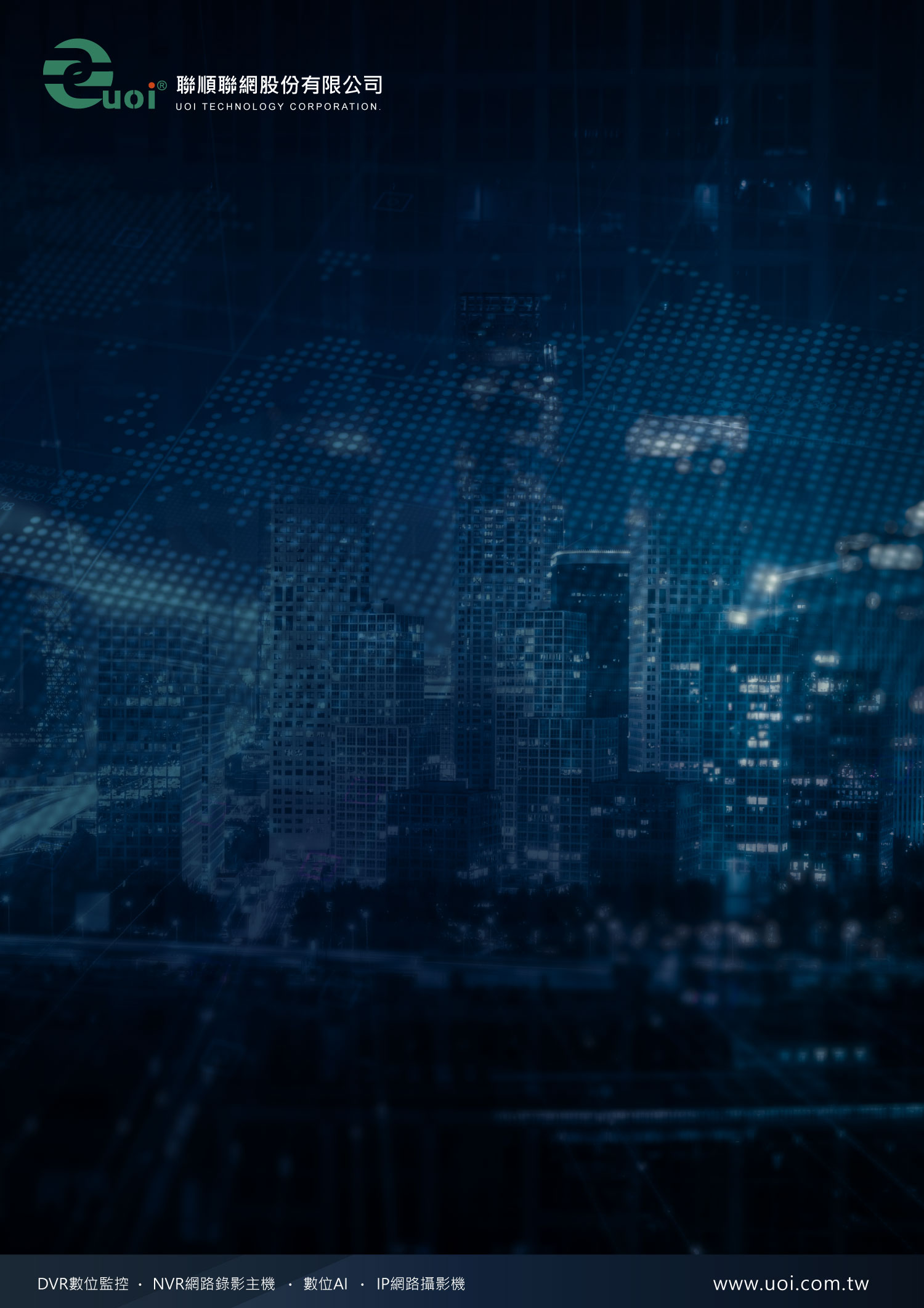 –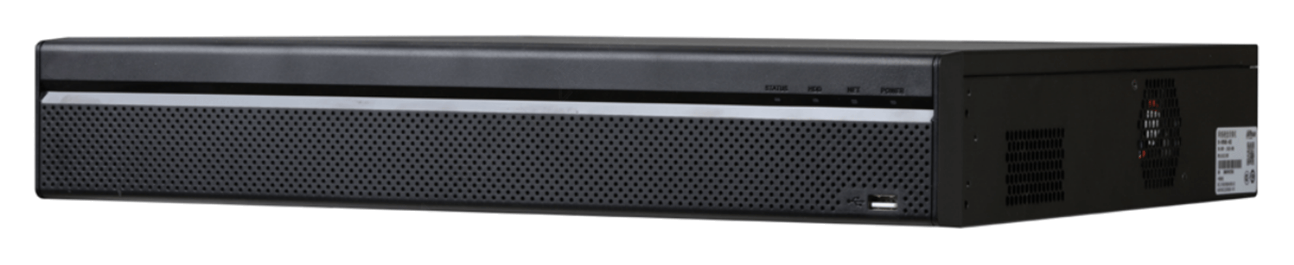 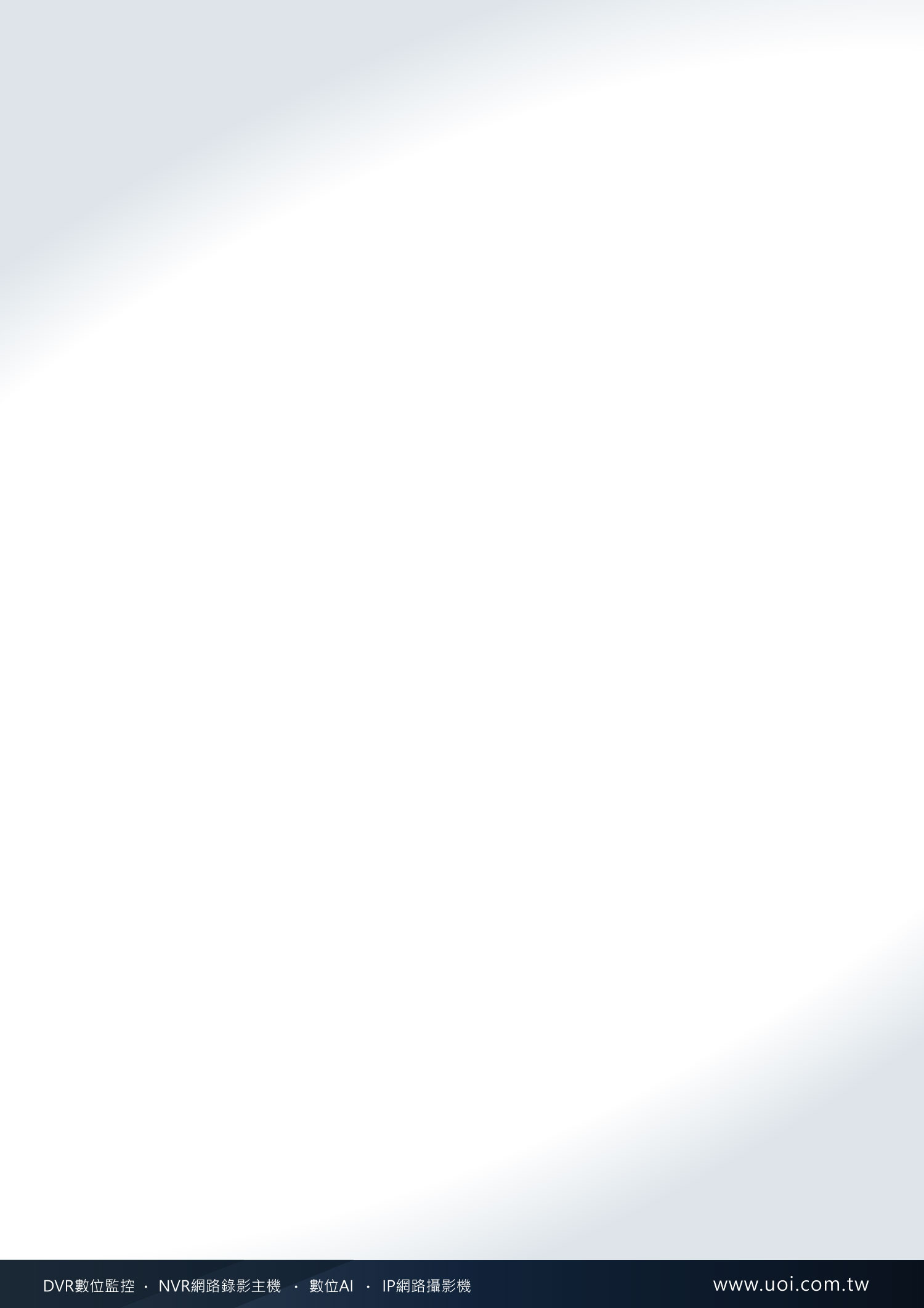 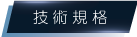 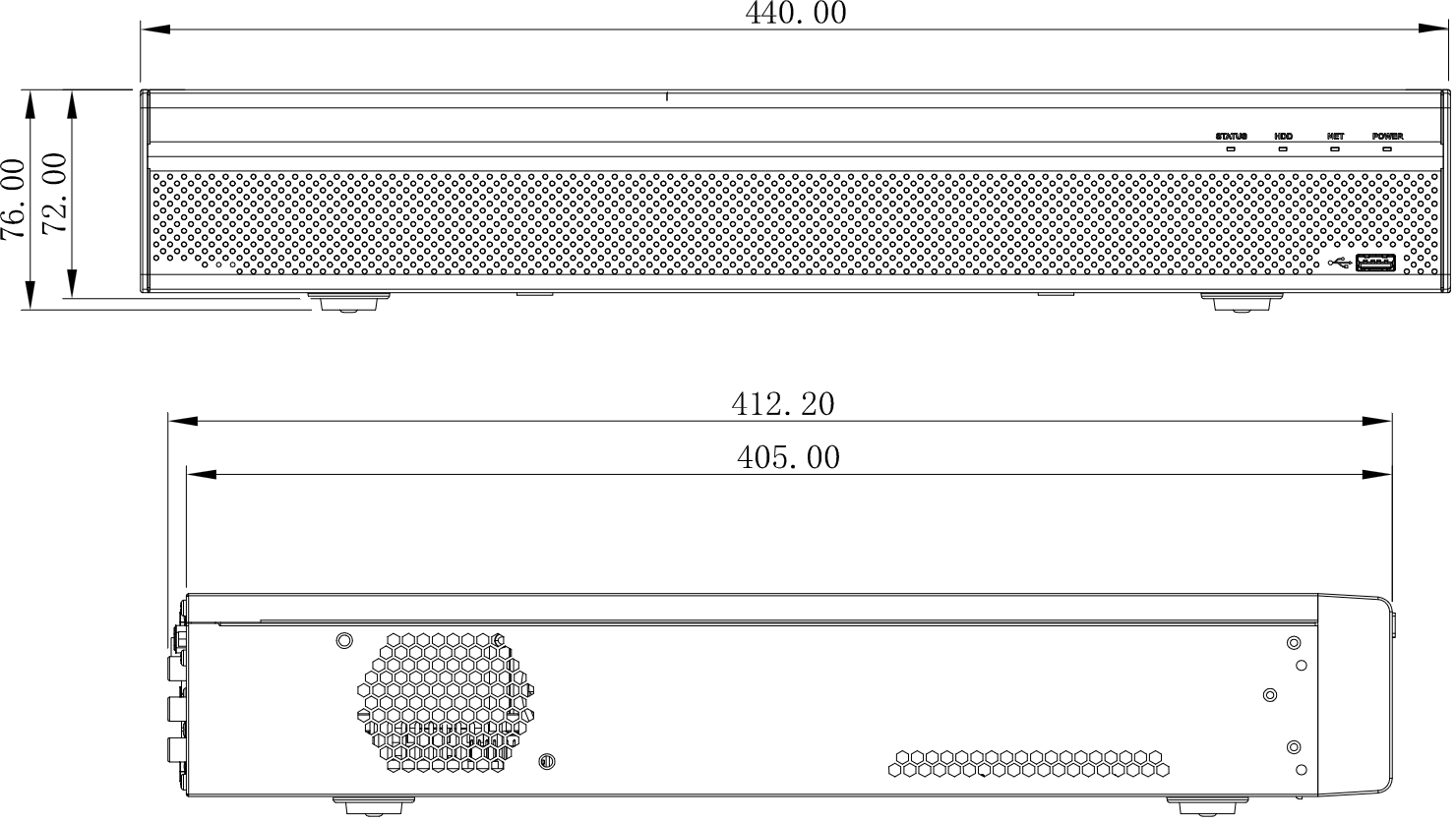 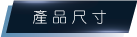 型號NVR5432-4KS2主處理器嵌入式微處理器操作系統嵌入式Linux 作業系統操作介面Web; local GUI影像/ 聲音IP 影像輸入20路AI搜尋按頻道 、時間、事件分類 搜尋圖片人臉識別性能14 路臉部特性性別、年齡、眼鏡、表情、口罩、鬍鬚AI 搜尋透過頻道、時間、臉部特性 搜尋圖片S M D  P L U S性能32路AI 搜尋按目標（人、車）分類進行搜尋影像偵測/ 警報性能16路人體頂部、頂部顏色、底部、底部顏色、帽子、包、性別、年齡、傘車輛車牌號碼、類型、顏色、車輛類型、LOGO、車牌顏色、裝飾品、呼叫、安全帶、地區無動力車輛類型、顏色、乘客人數、安全帽AI 搜尋支援目標視頻搜尋，透過元數據ANPR性能4路立體分析性能16路AI 搜尋按目標分類搜索（跌倒檢測、人員接近檢測、人員編號異常檢測、人員停留檢測、暴力檢測）影像存取頻道32 路網路頻寬320 Mbps，用於存取速度/儲存/轉發解析度12MP, 8MP, 6MP, 5MP, 4MP, 3MP, 1080p, 1.3MP, 720p, D1, and more解碼能力16-channel@1080P (30 fps)影像輸出HDMI1：3840×2160； 1920×1080； 1280 × 1024； 1280 × 720VGA1：1920 × 1080； 1280 × 1024； 1280 × 720、HDMI2/VGA2：1920 × 1080VGA1/HMDI1同源輸出，VGA2/HDMI2同源輸出，VGA1/HDMI1和VGA2/HDMI2支援異構輸出分割畫面1st Screen: 1/4/8/9/16/25/362nd screen: 1/4/8/9/16壓縮影像Smart H.265+; Smart H.264+; H.265; H.264; MJPEG聲音PCM; G.711A; G.711U; G.726N/A網路網路功能HTTP; HTTPS; TCP/IP; IPv4/IPv6; UPnP; SNMP; RTSP; UDP; SMTP; NTP; DHCP; DNS;IP Filter; PPPoE; DDNS; FTP; Alarm Server; IP Search (支援IP camera, DVR, NVS...等) ; P2P手機監控功能Android; iOS互通性ONVIF (profile T/S/G); CGI; SDK瀏覽器Chrome; IE9 or later; Firefox回放/備份回放分割畫面1 、 4 、 9 、 16回放搜尋模式手動、排程 (一般; MD; 警報; MD & 警報; 智能; POS)儲存方法Local HDD and network回放功能1. 播放、暫停、停止、快進、快退、倒帶、逐幀播放2.全螢幕、備份（裁剪/文件）、部分放大、音頻開/關備份USB device警報一般移動偵測、隱私遮蔽、影像遺失、場景變化、PIR警報、IPC外部警報異常警報網路斷線、儲存錯誤、完整存儲、IP 衝突、MAC 衝突、登錄鎖定、網路安全異常智能警報周界保護、人臉檢測、人臉識別、SMD、視頻元數據（人/機動車/非機動車）、ANPR、人數統計、立體分析、人群分佈每一路位元率錄影、快照、IPC外部警報輸出、蜂鳴器、紀錄檔、預設、E-mail輔助接口聲音輸入/輸出1輸入(RCA)，2輸出 (RCA，支持語音對講輸出)硬碟4 SATA III Port，單個容量可達10TB。最大容量隨環境溫度變化警報輸入/輸出16 / 6eSATA1 eSATARS2321-ch，用於除錯和傳遞序列資料RS4851-ch，用於控制PTZ，支援多種協議USB正面 USB2.0 x 1、背面 USB3.0 x 2HDMI2VGA2網路接口2 RJ-45 10/100/1000 Mbps 自適應乙太網路電源／ 環境／ 外觀電源供應Single, 100V–240V AC, 50 Hz–60 Hz消耗功率< 16.7W (without HDD)操作溫度/濕度-10°C to +55°C (+14°F to +131°F),10%–93% (RH)儲存溫度/濕度0°C to +40°C (+32°F to +104°F),30%–85% (RH)尺寸4.3 kg (9.5 lb) (without HDD)重量440 mm × 412.2 mm × 76.0 mm (17.3" × 16.2" × 3.0")認證電源供應CE: EN55032; EN55024; EN50130-4; EN60950-1FCC: Part 15 Subpart B; ANSI C63.4-2014UL: UL 60950-1